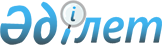 "Солтүстік Қазақстан облысы Шал ақын ауданының Сергеевка қаласында бөлек жергілікті қоғамдастық жиындарын өткізудің Қағидаларын және жергілікті қоғамдастық жиындарына қатысатын қала тұрғындары өкілдерінің сандық құрамын бекіту туралы" Солтүстік Қазақстан облысы Шал ақын ауданы мәслихатының 2014 жылғы 3 ақпандағы № 25/12 шешіміне өзгеріс енгізу туралы" Солтүстік Қазақстан облысы Шал ақын ауданы мәслихатының 2021 жылғы 19 тамыздағы № 10/3 шешімінің күші жойылды деп тану туралыСолтүстік Қазақстан облысы Шал ақын ауданы мәслихатының 2022 жылғы 17 наурыздағы № 19/10 шешімі
      Қазақстан Республикасының "Құқықтық актілер туралы" Заңының 27-бабына сәйкес Солтүстік Қазақстан облысы Шал ақын ауданының мәслихаты ШЕШТІ:
      1. "Солтүстік Қазақстан облысы Шал ақын ауданының Сергеевка қаласында бөлек жергілікті қоғамдастық жиындарын өткізудің Қағидаларын және жергілікті қоғамдастық жиындарына қатысатын қала тұрғындары өкілдерінің сандық құрамын бекіту туралы" Солтүстік Қазақстан облысы Шал ақын ауданы мәслихатының 2014 жылғы 3 ақпандағы № 25/12 шешіміне өзгеріс енгізу туралы" Солтүстік Қазақстан облысы Шал ақын ауданы мәслихатының 2021 жылғы 19 тамыздағы № 10/3 шешімінің күші жойылды деп танылсын.
      2. Осы шешім алғашқы ресми жарияланған күнінен кейін күнтізбелік он күн өткен соң қолданысқа енгізіледі.
					© 2012. Қазақстан Республикасы Әділет министрлігінің «Қазақстан Республикасының Заңнама және құқықтық ақпарат институты» ШЖҚ РМК
				
      Солтүстік Қазақстан облысыШал ақын ауданы мәслихатының хатшысы 

Ө. Әмрин
